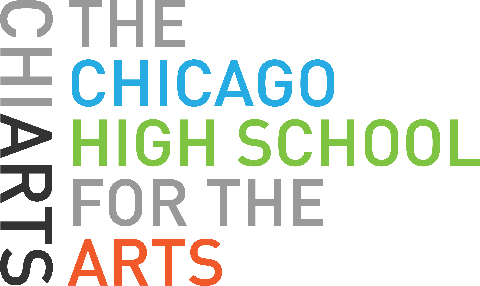 								2019-2020 School CalendarImportant Dates:Fall Semester 2019
July 8-12			Registration & Enrollment from 10:00AM-2:00PM
July 17			Registration & Enrollment from 10:00AM-7:00PM
July 24			Registration & Enrollment from 10:00AM-7:00PM
July 31			Teachers return, Registration & Enrollment from 10:00AM-2:00PM
August 7-9		Freshman Summer InstituteAugust 14		First day of school (all students return)
September 2		Labor Day
September 12		Progress reports distributed/Back to School Night
September 13		Teacher Institute Day
October 14		Indigenous People’s Day
October 18		End of first quarter
October 24		Report card pickup
October 25		Teacher Institute Day
November 11		Veteran’s Day
November 14		Progress reports distributed
November 26		Arts Exploration Day
November 27-29		Thanksgiving/Fall Break
December 10-13		Fall Semester conservatory final exams
December 17-19		Fall Semester academic final exams, no conservatory
December 20		End of the first semester: Records day, exam makeups (no students)December 23-January 3	Winter BreakSpring Semester 2020
January 6		First day of spring semester (all students return)
January 7		Report card distribution
January 20		Martin Luther King, Jr Day
January 31		Teacher Institute Day
February 6		Progress reports distributed
February 17		President’s Day
March 11		End of the third quarter
March 12		Report card pickup
March 13		Teacher Institute Day
March 25		Arts Exploration Day
April 6-10		Spring Break
April 16			Progress reports distributed
April 17			Teacher Institute Day
May 18-22		Spring Semester conservatory final exams
May 20-21		Senior final exams
May 25			Memorial Day
May 26-28		Spring Semester academic final exams, no conservatory
May 29			Last day of school: Teacher Records day, exam makeups (no students)June 1-5			Emergency snow day allotmentJuly 2019July 2019July 2019July 2019July 2019July 2019July 2019August 2019August 2019August 2019August 2019August 2019August 2019August 2019September 2019September 2019September 2019September 2019September 2019September 2019September 2019SuMTuWThFSSuMTuWThFSSuMTuWThFS1234561231234567789101112134567891089101112131414151617181920111213141516171516171819202121222324252627181920212223242223242526272828293031252627282930312930October 2019October 2019October 2019October 2019October 2019October 2019October 2019November 2019November 2019November 2019November 2019November 2019November 2019November 2019December 2019December 2019December 2019December 2019December 2019December 2019December 2019SuMTuWThFSSuMTuWThFSSuMTuWThFS1234512123456767891011123456789891011121314131415161718191011121314151615161718192021202122232425261718192021222322232425262728272829303124252627282930293031January 2020January 2020January 2020January 2020January 2020January 2020January 2020February 2020February 2020February 2020February 2020February 2020February 2020February 2020March 2020March 2020March 2020March 2020March 2020March 2020March 2020SuMTuWThFSSuMTuWThFSSuMTuWThFS12341123456756789101123456788910111213141213141516171891011121314151516171819202119202122232425161718192021222223242526272826272829303123242526272829293031April 2020April 2020April 2020April 2020April 2020April 2020April 2020May 2020May 2020May 2020May 2020May 2020May 2020May 2020June 2020June 2020June 2020June 2020June 2020June 2020June 2020SuMTuWThFSSuMTuWThFSSuMTuWThFS12341212345656789101134567897891011121312131415161718101112131415161415161718192019202122232425171819202122232122232425262726272829302425262728293028293031   School Closed/Holiday   First Day of School   Records Day (No School)   Final Exams   End of Quarter   Report Card Pickup   Teacher Institute (No School)